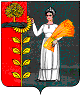 Совет депутатов сельского поселения Мазейский сельсовет Добринского муниципального района Липецкой области  Российской Федерации 39-я сессия 5-го созываРЕШЕНИЕ 22.11.2018 г.                        с. Мазейка                       № 140 –рсО внесении изменений в Положение "О земельном налоге на территории  сельского поселения Мазейский сельсовет Добринского муниципального района Липецкой области» Рассмотрев  протест прокуратуры Добринского муниципального района от 25.10.2018г. № 82-2018г. на Положение "О земельном налоге на территории сельского поселения Мазейский сельсовет Добринского муниципального района Липецкой области", утвержденное решением № 130-рс от 24.11.2014г. (с изменениями, внесенными решением № 57-рс от 07.10.2016г.), в соответствии с Федеральным Законом от 06.10.2003г. № 131-ФЗ « Об общих принципах организации местного самоуправления в Российской Федерации»,  Федеральным Законом от 30.09.2017г. № 286-ФЗ « О внесении изменений в часть вторую Налогового кодекса Российской Федерации и отдельные законодательные акты Российской Федерации», руководствуясь Уставом сельского поселения Мазейский сельсовет и учитывая решение постоянной комиссии по правовым вопросам, местному самоуправлению и работе с депутатами, Совет депутатов сельского поселения Мазейский сельсоветРЕШИЛ:1.Внести изменения в Положение " О земельном налоге на территории  сельского поселения Мазейский сельсовет Добринского муниципального района Липецкой области»  (прилагаются).2.Направить указанный нормативный правовой акт главе сельского поселения Мазейский сельсовет для подписания и официального опубликования в районной  газете   « Добринские вести».3.Настоящее решение вступает в силу со дня его официального опубликования. Председатель Совета депутатов  сельского поселения  Мазейский сельсовет:                                                   Н.И.ТимиревПриняты  решением Совета депутатов  сельского поселения  Мазейский сельсовет  от 22.11.2018 г. № 140-рс  ИЗМЕНЕНИЯ  в Положение "О земельном налоге на территории  сельского поселения Мазейский сельсовет Добринского муниципального района Липецкой области»Внести в Положение  "О земельном налоге на территории  сельского поселения Мазейский сельсовет Добринского муниципального района Липецкой области", утвержденное  решением № 130-рс от 24.11.2014г. (с изменениями, внесенными решением № 57-рс от 07.10.2016г,) следующие изменения:1. Статью   4. « Порядок и сроки предоставления налогоплательщиками документов, предоставляющих право на уменьшение налоговой базы» исключить.Глава сельского поселения  Мазейский сельсовет:                                                  Н.И.Тимирев